Мастер – класс   с элементами тренинга для педагогов  по теме«Путешествие в страну песочной феи»Психолог :  Здравствуйте уважаемые коллеги!  «Я прошу всех педагогов встать в круг. Прошу поднять правую руку тех, кто пришёл сегодня с открытым сердцем. Спасибо. Попрошу поднять правую руку тех, кто пришёл получить новые знания. Спасибо. А теперь положите левую руку к правому плечу те, кто готов работать со своими коллегами. Спасибо. Пожелаем друг другу творческих успехов, удачи!  У каждого из вас листочек. Напишите на нем свое имя. Такое имя, которым вы хотите, чтобы вас называли на сегодняшнем занятии .Психолог достает «волшебную коробку» и просит воспитателей  достать по одной карточке. У каждого  в руках оказывается карточка с изображением  предметной картинки. Задача: найти вторую картинку  с тем же изображением, у кого она находится образовать пару. Когда пары сформированы,  приступают к приветствию:Здравствуй, друг! (здороваются за руку)            Как ты тут? (похлопывают друг друга по плечу)  Где ты был? (теребят друг друга за ушко)                       Я скучал! (складывают руки на груди в области сердца)                             Ты пришел! (разводят руки в сторону)Хорошо! (обнимаются)Сегодня песочная терапия является одним из наиболее популярных и действенных методов работы с детьми. Активно  используется  песочная терапия и в детском саду. Обучиться ей несложно любому педагогу, а удовольствия и пользы от такого занятия у детей будет масса. Развивающие занятия на песке эффективнее, чем стандартные приёмы обучения. Именно благодаря самостоятельным рисункам на песке, ребёнок быстрее осваивает буквы и цифры, усваивает понятия «право» и «лево», временные понятия дня и ночи, времён года. С помощью построений на песке можно развивать наглядно-образное мышление, восприятие и память. В песочнице мощно развивается тактильная чувствительность, мелкая моторика руки.Занимаясь играми на песке, ребёнку становится интересно, он старается сделать правильно, красиво, аккуратно и, что немаловажно – быстро.Техники  песочной терапии:-Игры в песочнице-Рисование песком-Рисование манкой-Полушарное рисование-Плассотерапия  и т.дЗадачи техник:-Мотивационная-Исследовательская -Развитие мелкой моторики-Развитие познавательных процессов-Снятие эмоционального напряженияЯ сегодня хочу рассказать о технике полушарного рисования. Эта техника основана на теории американского невролога, лауреата Нобелевской премии Роджера Сперри, доказавшего, что правое и левое полушария человека отвечают совершенно за разные виды деятельности. Левое полушарие отвечает за логическое мышление, а правое – за образное. Цифры, слова, логические взаимосвязи, речь – все это элементы левого полушария. В свою очередь, правое полушарие ориентировано на нестандартные решения и творческий подход, где активно задействовано воображение. Именно оно делает нашу жизнь яркой и неповторимой. Благодаря развитому правому полушарию мы можем легко и быстро найти выход из самой сложной ситуации, начинаем мыслить креативно. Закон развития человеческого мозга предполагает гармонию развития правого и левого полушария. Левое полушарие развивается при условии развития правого – это приоритет развития ребенка дошкольника. Автор этой техники Вера Шевченко, она работает в Киеве.Эти упражнения тоже можно использовать как мотивационные, но они  больше идут как развивающие. Многие сейчас в психологии говорят о балансе правого и левого полушария, о балансе мужского и женского полушария. Задание 1. Необходимо набрать манку двумя руками, чтобы она сыпалась с кулачков. Нарисуйте двумя руками ключевое слово «одновременно» два одинаковых круга , чтобы они были круглые и одинаковые. Обычно взрослые начинают хитрить, проводят одной рукой, потом подключают вторую Если у вас получаются два одинаковых круга , то это говорить , о том , что у вас развито оба полушария.(через пол минуты).Задание 2. Теперь одновременно двумя руками собрали все в кучу и двумя руками одновременно рисуем два одинаковых глаза.( пол минуты)Задание 3. И снова соберите все в кучу двумя руками одновременно и посмотрите в глаза соседа и одновременно двумя руками нарисуйте глаза соседа. Задание 4 . Из кучки создайте пожалуйста блинчик ровный, круглый в толщиной мизинчик. Сейчас пользуясь только 2 –мя  мизинчиками, распишите ваш блинчик или тарелку, можно выходить за грани. Ваша задача рисовать двумя пальчиками используя  только  мизинчики одновременно и расписать вашу тарелку в очень красивый узор. Идея понятно, приступаем.Прошу внимание, стоп!(через минуту). Вы чувствуйте ваше отношение к манке во время рисования? Вы вроде как уже и не взрослые и еще, как бы не дети, т.е. формируется мотивация, доверие и интерес к песку. Это очень важно. Двигаемся дальше. Задание 5 . Из своей тарелки сделайте ровный квадратик в толщину мизинчика ( в реальной можно из тарелки сделать квадратик, нельзя. А в песочной терапии можно). В своем квадратике создайте образ животного, который вас восхищает с помощью средних  ваших пальцев. Желательно создавать образ  правдоподобным, узнаваемым, потому что вы как закончите рисунок, спросите у вашего соседа. Кто это? Что вы создали? Пусть сосед угадает.Поднимите руки у кого угадали? Хорошо. Идем дальше. (через 2 минуты).Образы могут быть совершенно разные ( геометрические, человеческие части тела и т.д.)(через 1 минуту).Задание 6. Нарисуйте два одинаковых цветка одновременно, рисуйте , чтоб были четкие узоры, один раз набрали манку , закончилась еще раз набрали и т.д. (через 1 минуту). Безымянным пальцем прорисуйте контуры этого цветка одновременно.Обратите внимание какой вы нарисовали цветок, если это роза, ромашка, тюльпан, то вы абсолютный стандарт, те кто нарисовал что-то другое имеет творческое мышление и креативность.Задание 7. Соберите эту кучу и нарисуйте двумя руками одновременно два других разных цветка. Затем указательным  пальцем прорисовываем контуры разных цветков одновременно.( 1 минута)Вы понимаете , что в голове происходит правая работает по одному, левое по-другому и при этом оба работают. Вы понимаете, как вы можете много, самооценка хорошо подымается. Вообще работа с манкой она уникальная, она всегда работает плюс самооценке человека, чтобы вы не нарисовали ,все равно получается красиво, даже если вы не умеете рисовать. Манка это , такой материал обреченный на эстетический компонент.Задание 8. Соберите все в кучу и двумя руками одновременно нарисуйте рисунок на тему «Дом, в котором мне хорошо». (Один дом) После этого двумя большими пальцами прорисуйте контуры этого дома.Скажите пожалуйста , что вы чувствуете в эмоциях прямо сейчас , что в состоянии?(психологи говорят: радость, задор, расслабление, восхищение, вдохновение, интерес и т.д.)  Техника «Полушарное рисование»  дает ощущение перезагрузки , так как манка ассоциируется с песком, а там и море, не далеко и детство, то есть очень хорошая перезагрузка мозга. Есть такое слово в арт –терапии обнуление, это когда сбрасываем лишний балласт, а все нужное остается в нас. Это можно применять и с детьми.Еще одно упражнение  « Пальчиковые походы»Двигаемся дальше, еще одно упражнение она тоже используется для работы в паре.Используется она для развития мелкой моторики, а также как мотивационная терапияЗадание 9. Сделайте круг и выберите 2-3 игрушки и покажите своему партнеру , что это за игрушки , дайте их пощупать, дальше ваш партнер закрывает глаза и вы эти игрушки размещаете в разных местах этого круга, то есть ваш партнер должен знать, что за пределами круга на ватмане, где нет манки игрушек не будет. И ваш партнер начинает отправляться в пальчиковый поход. И есть правило похода должны двигаться микро шагами. Задача партнера исследовать весь круг и найти игрушки. Потом меняемся.Бывает, что человек может ходить кругами вокруг игрушки и долго искать. Это упражнение дает интерес исследования, замечательно использовать с дошкольниками, когда ребенок большая нагрузка, напряжён, тревожный, она дает перезагрузиться, снять напряжение, балласт, развивает также мелкую моторику, тактильные ощущения, чувства, развития пространства, стратегию и т.д.Выполнили упражнение? Ура!!! Мы все нашли игрушки, что нам для счастья нужно найти 3 игрушки. Вот она радость.Подведение итогов, выскажите свое мнение Рефлексия: «Смайлики».Я  очень рада  вашему приходу и надеюсь, что каждый из вас сегодня подчерпнул для себя что-то интересное. Спасибо вам!Пусть ваша жизнь засияет всеми цветами радуги! Давайте поблагодарим друг друга  аплодисментами.Каждый из вас получит смайлики, но они будут разные, грустные, веселые и равнодушные которые помогут мне понять, понравилось вам занятие или нет. Грустный смайлик - не понравилось, веселый смайлик - понравилось, равнодушный смайлик - понравилось, но не все .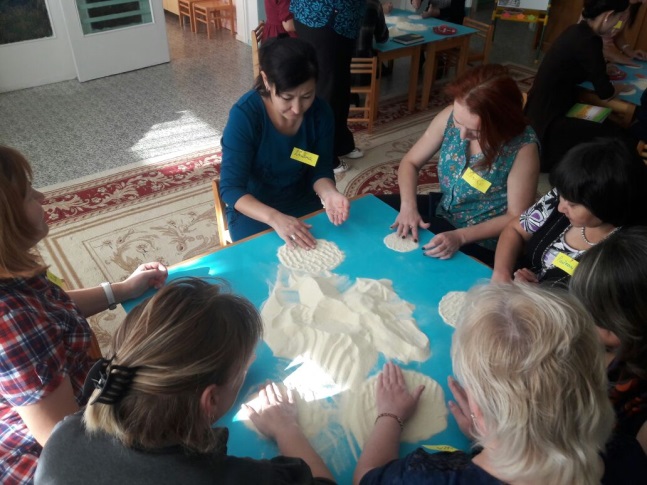 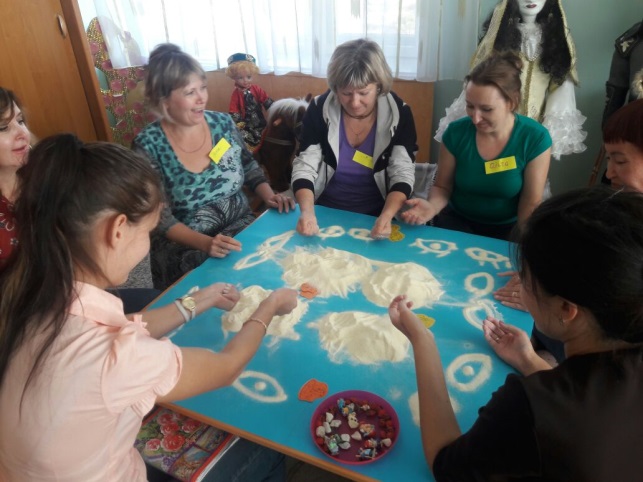 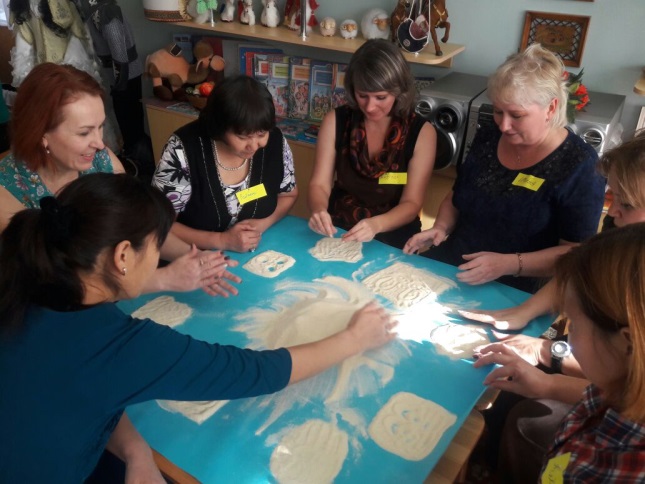 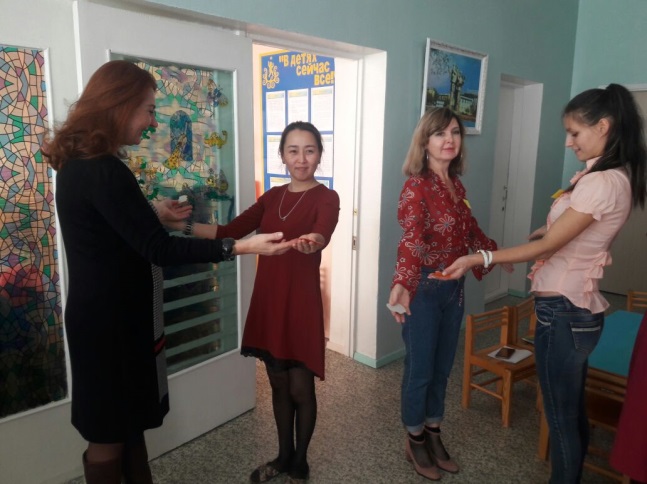 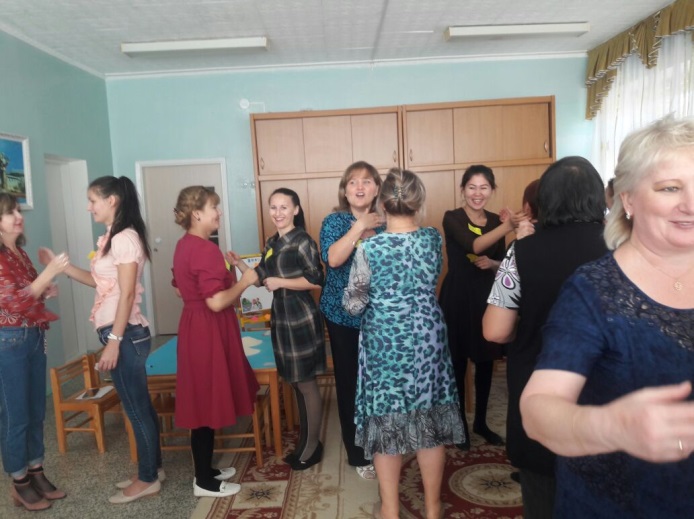 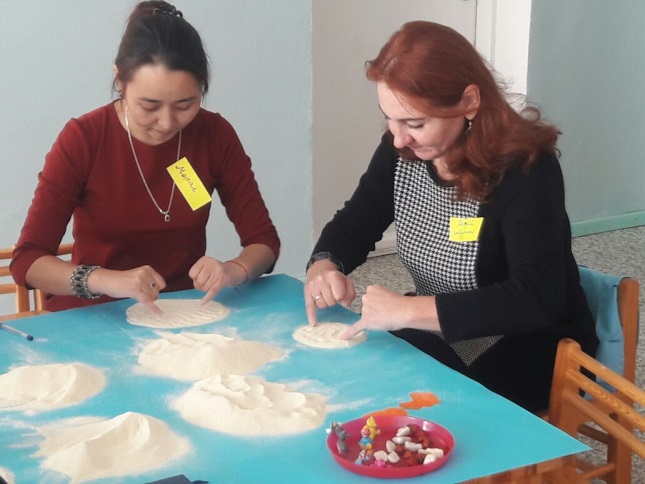 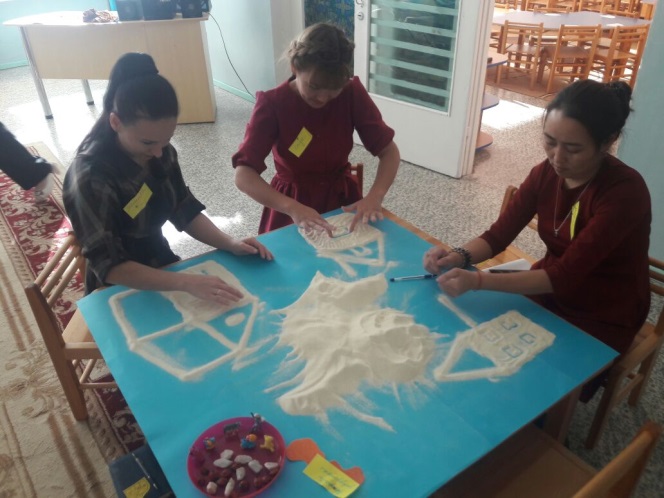 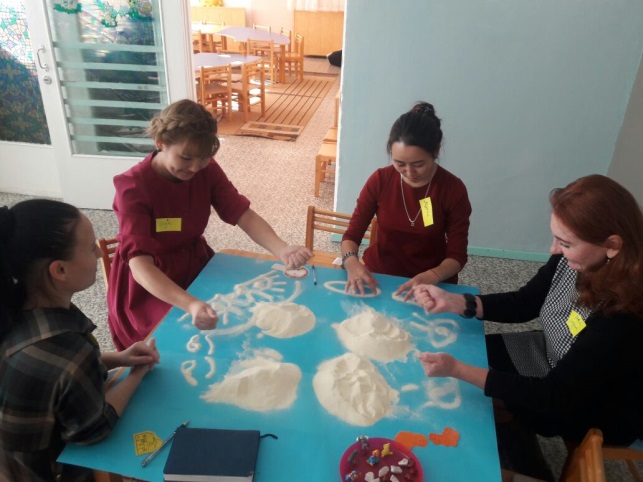 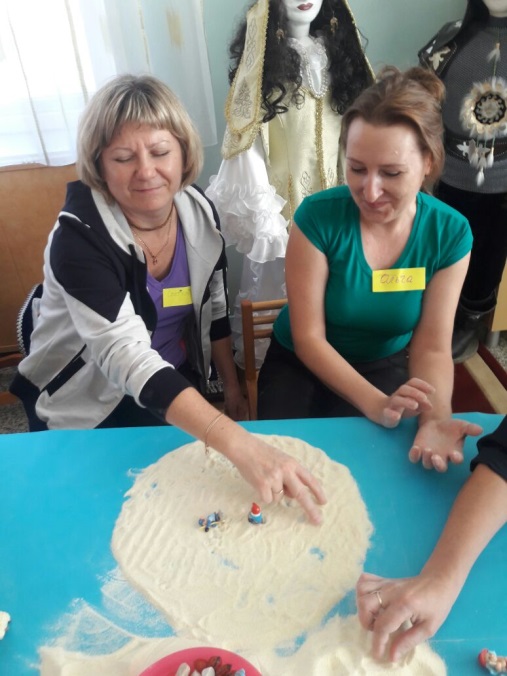 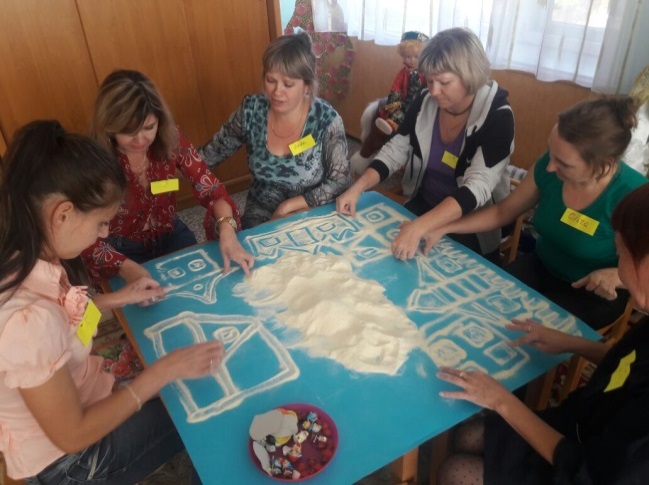 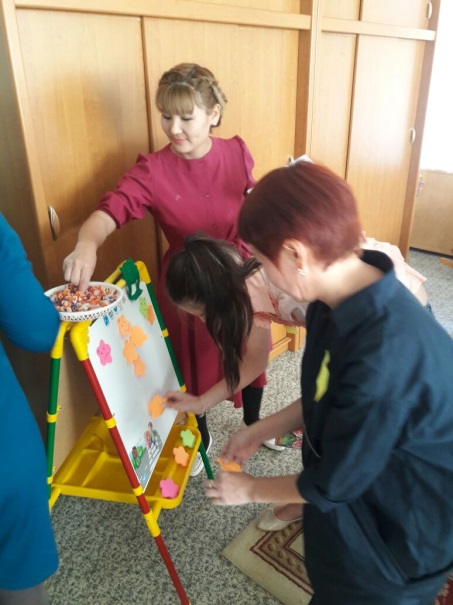 